Étapes imagées : utiliser un couvre-visage Laver mes mains avec de l’eau et du savon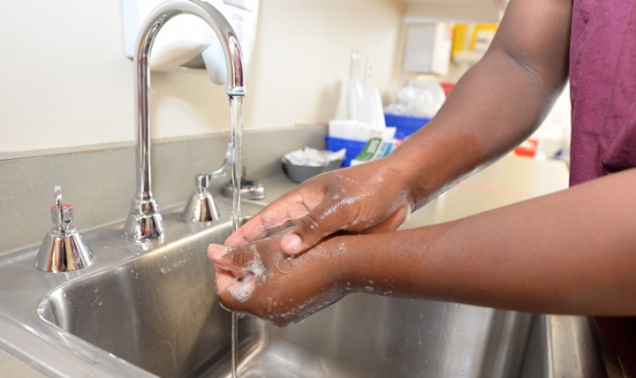  Prendre mon couvre-visage propre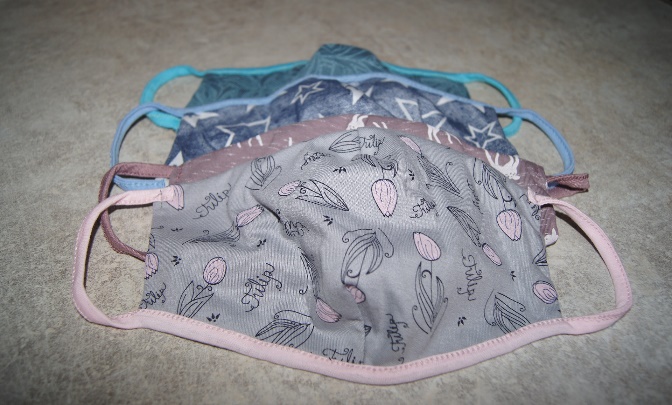  Mettre mon couvre-visage en le tenant par les élastiques. 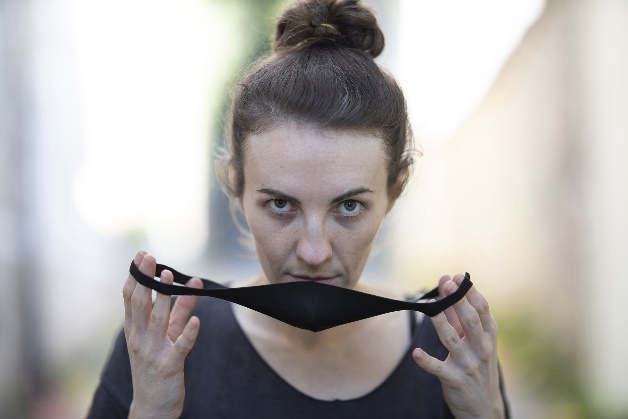 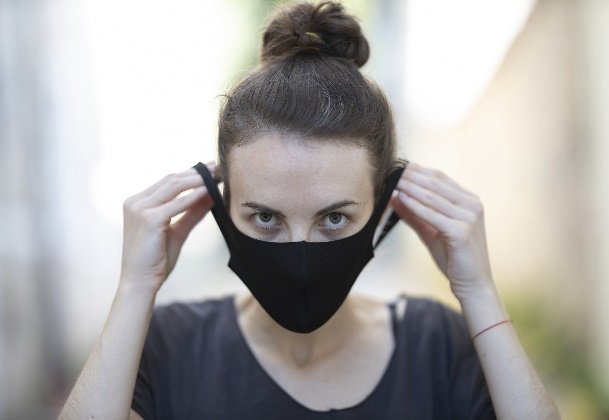  Placer mon couvre-visage pour recouvrir mon nez, ma bouche et doit aussi être ajusté sous le menton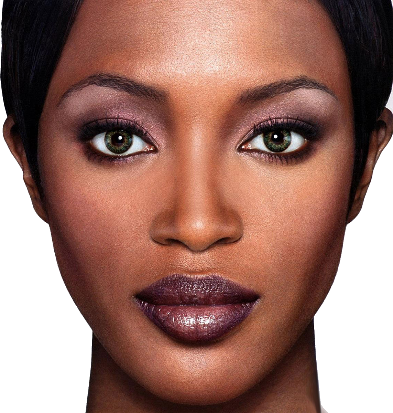 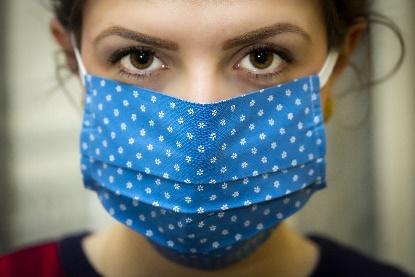 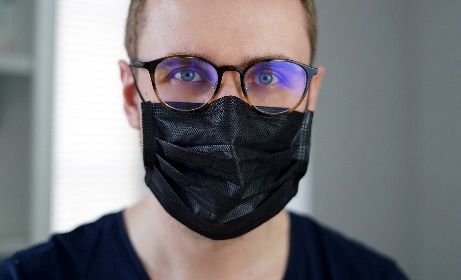 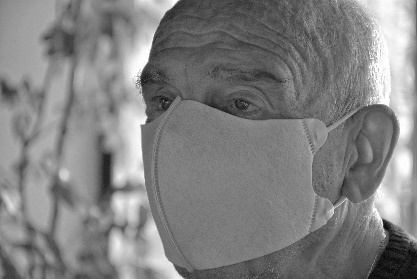  Laver mes mains après avoir mis mon couvre-visage.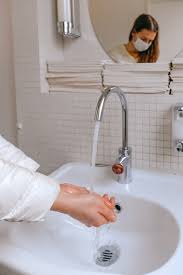 SUPER, j’ai bien mis mon couvre visage.Consignes d’utilisation de mon couvre-visageChangez mon couvre-visage s’il est humide, sale ou brisé.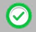 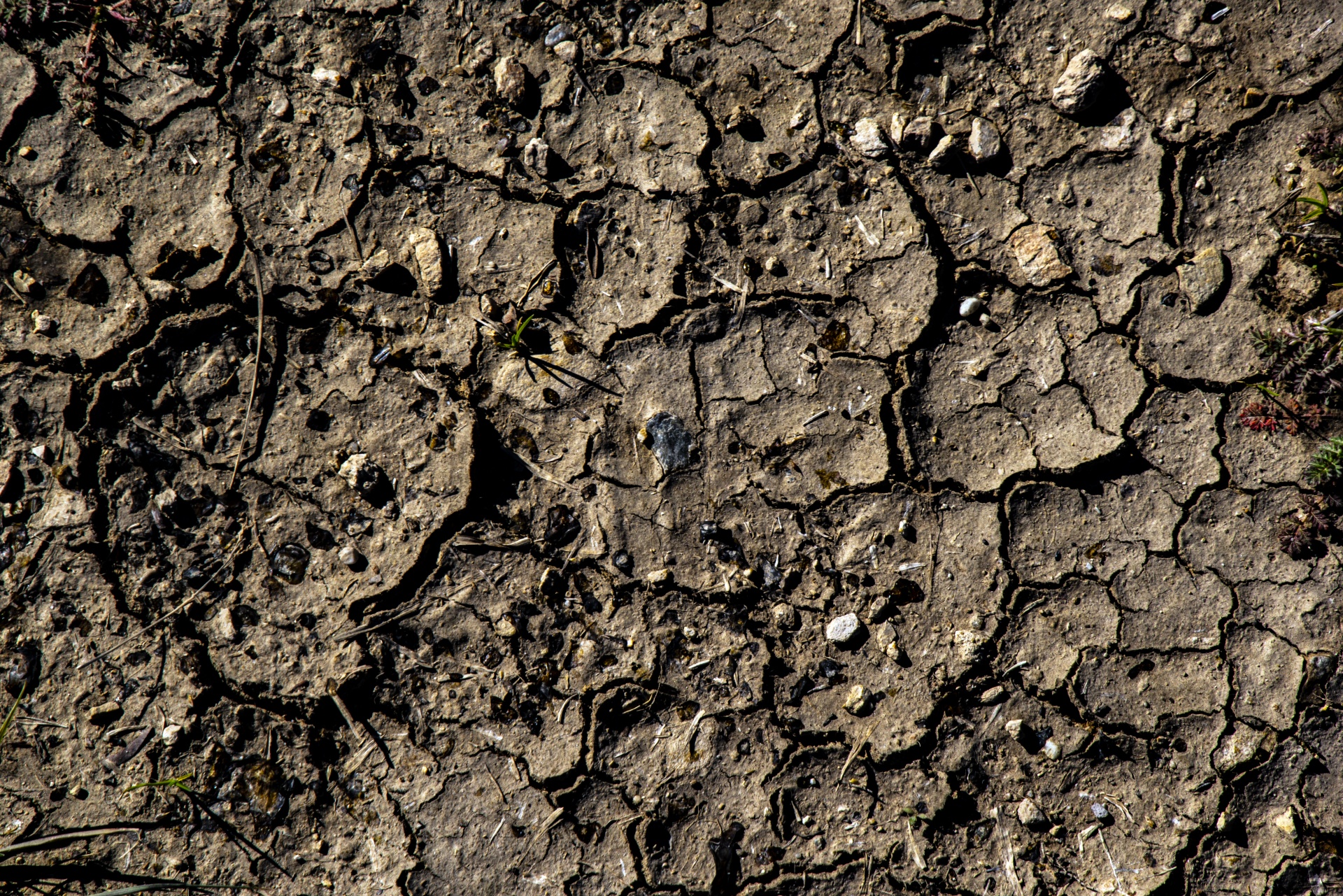 Ne pas laisser mon couvre-visage accroché à mon cou ou pendu à une oreille. 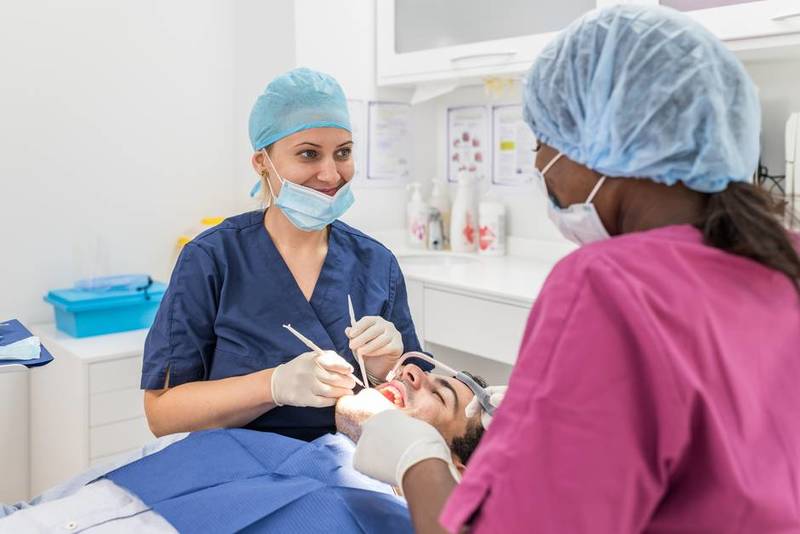 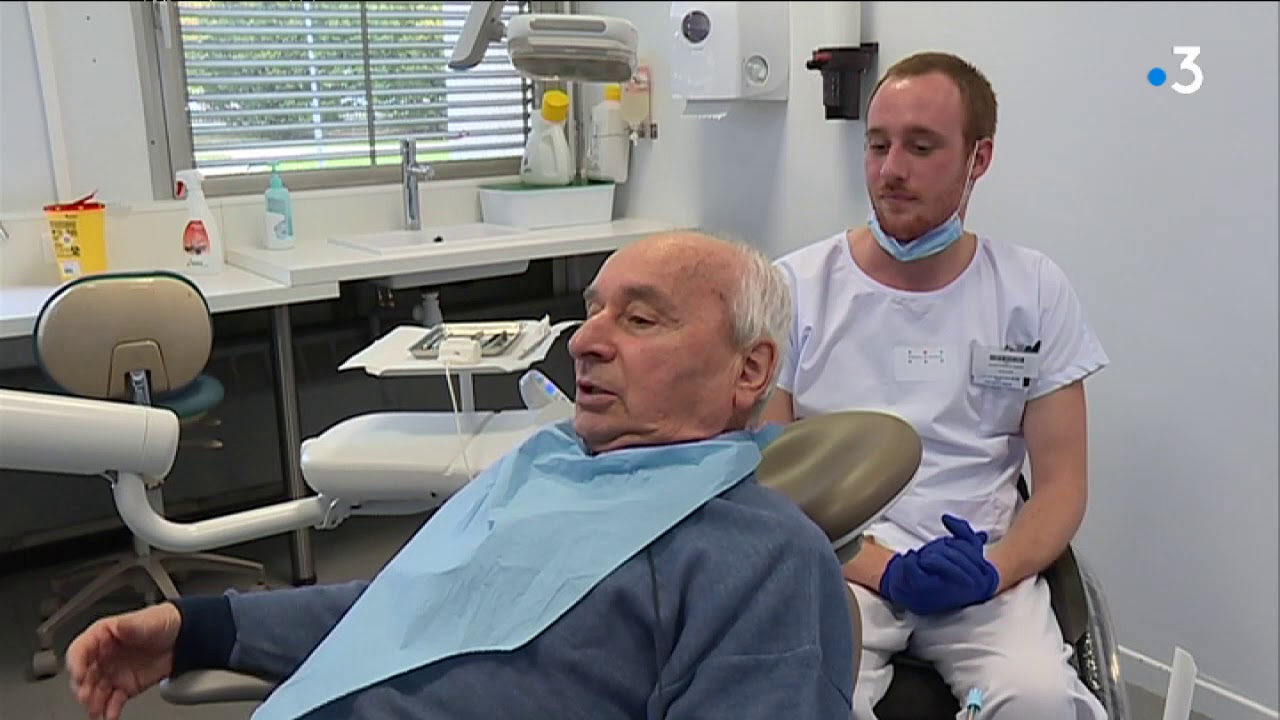 Je garde mon couvre-visage sur mon visage et j’essaye de ne pas le toucher. 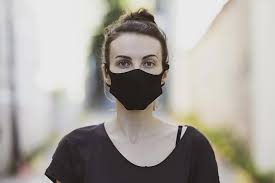 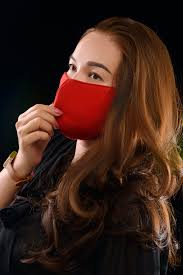 Si je touche mon couvre-visage pendant que je le porte, je me lave les mains. 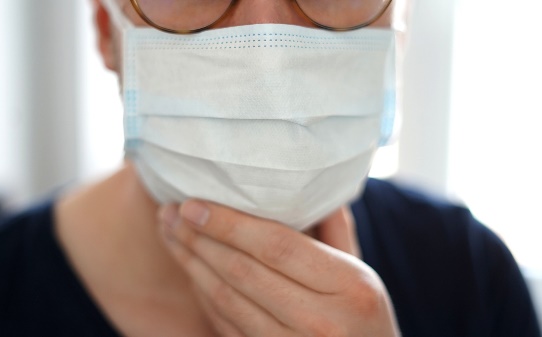 Étapes imagées : Enlever mon couvre-visageLaver mes mains avec de l’eau et du savonPrendre les élastiques (ou les ficelles) sans toucher le devant de mon couvre-visage.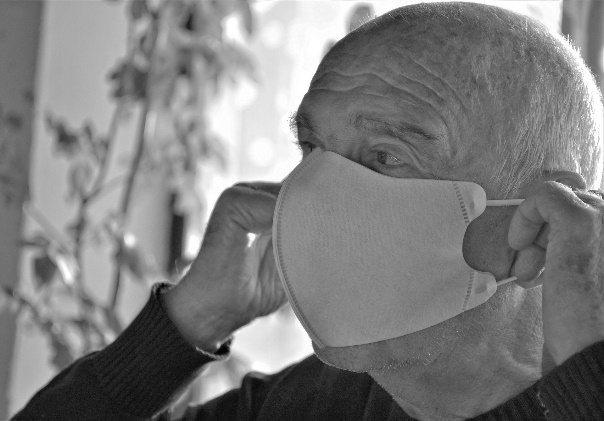  Tenir seulement les élastiques (ou les ficelles) de mon couvre-visage 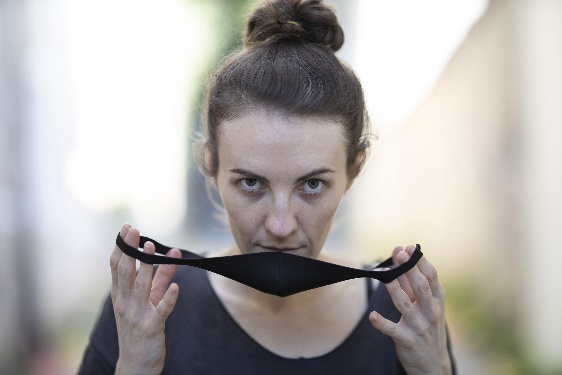  Déposer mon couvre-visage dans un sac ou un bac propre. 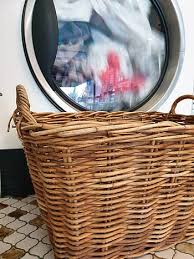  Laver mon couvre-visage dès mon retour à la maison avec le reste de ma lessive.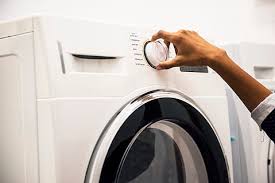 OÙ METTRE MON COUVRE-VISAGEÉPICERIE :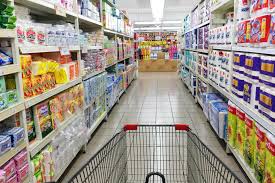 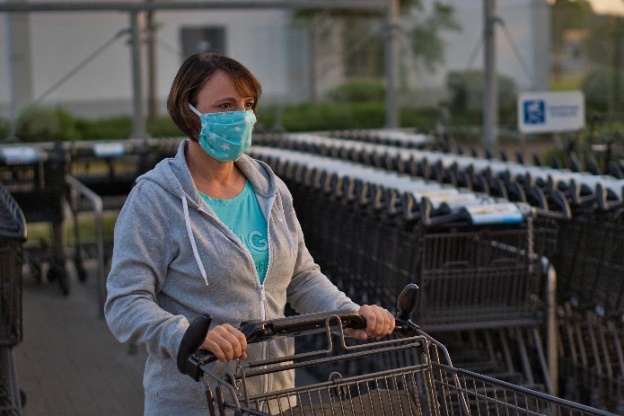 TRANSPORT EN COMMUN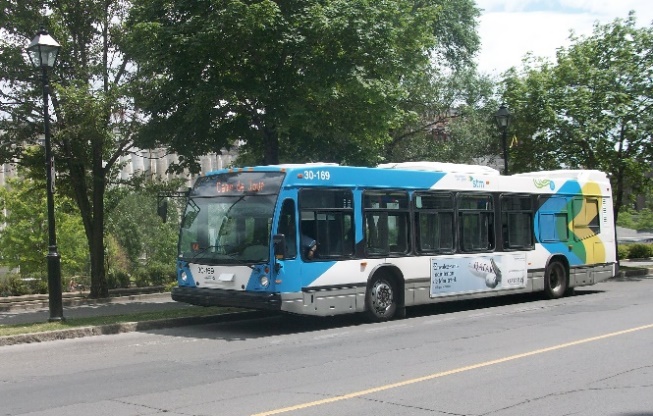 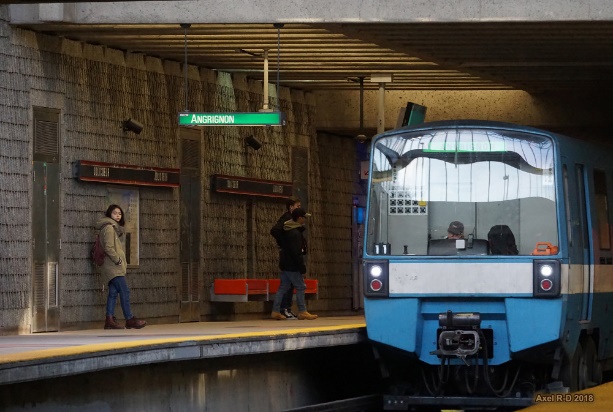 ALLER À UNE CLINIQUE ou à l’HÔPITAL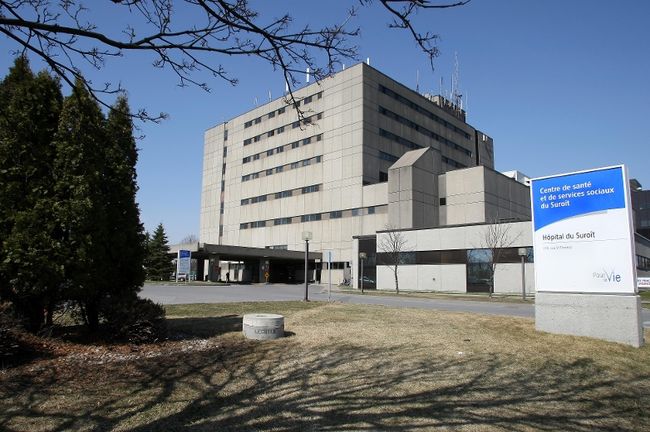 Je dois mettre mon couvre-visage si je pense avoir le coronavirus ou si j’ai été en contact avec une personne ayant le coronavirus. ?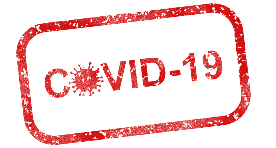 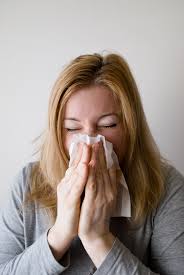 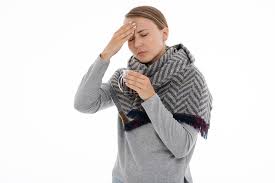 